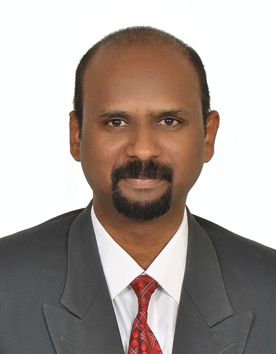 Dr. Mohan BDSMohan.289279@2freemail.com SENIOR DENTAL SURGEONOffering 16 years of expertise in:    Exodontia Endodontics Orthodontics crown &Bridges ( CEREC)✴ Practice Management   Digital Smile Design (DSD)  Dental Radiology (Digital)  Clinical Diagnosis & Treatment Planning  Aesthetic & Cosmetic Dentistry  General Dentistry  Training & Development  Health Record Management  Patient Management Standard Maintenance  CAREER CONTOURSince June 2016 with Middle East Poly Clinic, Muscat ,Oman as Senior Dental Surgeon Nov’11-Mar’2016 with Wassan Specialty Dental Center, Muscat, Oman as Senior Dental SurgeonOct’09-Sep’11 with Yas Medical Centre, Buraimi, Oman as Dental SurgeonDec’00- Sep’09 with Shri Sai Dental Clinic, TN, India (Privately owned) as Dental SurgeonKey AccountabilitiesAdvise and instruct patients regarding preventive dental care, the causes and treatment of dental problems, and oral health care services. Work with clinical staffs to provide quality patient treatmentsExamine teeth, gums, and related tissues, using dental instruments, x-rays, and other diagnostic equipment, to evaluate dental health, diagnose diseases or abnormalities, and plan appropriate treatmentsAdminister anesthetics to limit the amount of pain experienced by patients during proceduresPerform oral treatments including root canals, extractions, and fixing and removing prosthetics. Apply sealants to teeth and bleach and polish teeth for color restorationFollow standard dentistry procedures and comply with company policiesDesign and fix prosthodontic appliances including bridges, dentures and space maintainersMaintain dental supplies inventory by checking stock to determine inventory level; anticipate needed supplies; place and expedite orders for supplies; and verify receipt of suppliesPerform surgical procedures on the teeth, bone and soft tissues of the oral cavityAssess treatment options and agreed treatment plans with patients carry out agreed clinical treatments such as restoring teeth affected by decay and treating gum diseaseProvide patients with instructions for oral care following surgery or other dental treatment procedures; guiding  patients about appropriate hygiene strategies in order to  maintain oral health PROFESSIONAL ENHANCEMENTSSeminars & Conferences Attended:Smile Care, Mumbai and New York University – Seminar Christian Medial College, Vellore, CDE Programme – March 11th 2000FDI – International Conference – New Delhi Sep – 2004Tamil Nadu State Conference, Pondicherry, November 2004ISDR – Indian Society for Dental Research – International Symposium on ART Techniques, Chennai FDI Pre Congress, Course on Endodontic – Sep 2004, New Delhi.1st National Symposium on Dental and Maxillofacial Surgery-on 22nd April 2010-Organized by IBRI Regional Hospital, Ministry of Health, Sultanate of Oman (6 credit points ,under category I –CPD)AEEDC-DUBAI, ARAB Health-Dubai 2010-As a TRADE VISITORPresented monthly In-house  CPD at YAS MEDICAL CENTRE-AL BURAIMI-OMAN(OCT 2009-OCT 2011) (Continuous Professional development)Certificate of thanks and Appreciation received from MOH –DHS – Buraimi Governorate, for participating and presenting a topic during GCC Oral Health Promotion Week held during the period from 27th to 31st March 2010.At Omani Women’s Association, AL-Buraimi, Sultanate of Oman7th GCC Dental Association Conference, AL-Bustan Palace Hotel, Muscat, Nov ‘10‘’2nd National Dental Conference’’ Organized by Dental Department, Ibri Regional Hospital held on 31st May,2012 at Ibri Regional Hospital, Sultanate of Oman1st Dental Conference on 17th APRIL 2013 -AL-Sharqiya governorate –SULTANATE OF OMANCertificate of Completion, in attending and completing digital smile design super week, by Dr. Christian Coachman at Abu Dhabi, JAN 14-17, 2015Certificate of Appreciation, for attending The Scientific Symposium ‘’The Dental Update Symposium’’ at Muscat, on 13th May 2015. Conducted by Oman Dental Society ACADEMIC CREDENTIALS1999	BDS (Bachelor of Dental Surgery), VMS, Dental College, TheTamil Nadu Dr. M.G.R. Medical University, TN,India.1992	Higher Secondary, DJ Higher Secondary School, TN,India.1990	Senior Secondary, DJ Higher Secondary School, TN,India.PROFILE SYPNOSISMEDICAL DEXTERITYA highly skilled Patient oriented and accomplished Dental surgeon with a diverse knowledge of providing dentistry services to the patients Demonstrated excellent skills in controlling oral hygiene and plaque, teeth whitening, and diagnosis of X-ray, preventive care, oral surgery and monitoring dental health; astute health-care professional with a long track record of successfully diagnosing and treating patients' dental conditionsExperienced in performing manual dexterity and technical dental skills, plus the ability to maintain intense concentration for prolonged periodsAdept at preparing for surgical procedure, ensuring accurate distribution of surgical tools and assisting patients before and after procedurePossess high level communication and interpersonal skills, for interaction with patients of all ages and backgrounds with the ability to build friendly relationships with patients and colleaguesSound ability to maintain quality, safety, and infection control standards Knowledge of community medical diagnostic and patient care services in area of medical expertise Remarkable ability to supervise, advice, and train clinical professionals and students in area of expertiseSolid knowledge of related accreditation and certification requirements Strong knowledge of current principles, methods and procedures for the delivery of medical evaluation, diagnosis and treatment in area of expertise Ability to develop and present educational programs and/or workshops Great knowledge of legal and ethical standards for the delivery of dental surgical careImmense ability to observe, assesses, and record symptoms, reactions, and progress Excellent knowledge of relevant drugs and non-pharmaceutical patient care aids and ability to prescribe dosages and instruct patients in correct usageProfound ability to foster a cooperative work environmentExcellent verbal and written communication skills